AK4 27/3/20201.- MATCH THE PICTURES WITH THE SENTENCES IN PRESENT CONTINUOUS:The family is eating dinner:Bob is writing a letter:Peter and Sam are playing baseball:Ana is jumping on the trampoline:Mr. Davis is diving into the pool:Mr. Clarkson is teaching his class:Sara is mopping the floor:Mrs. Brown is cooking dinner: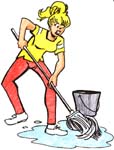 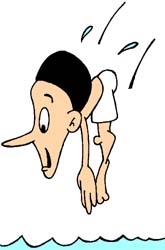 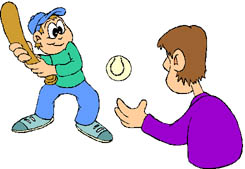 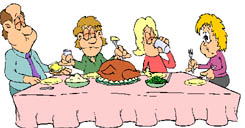 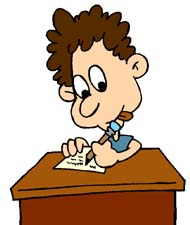 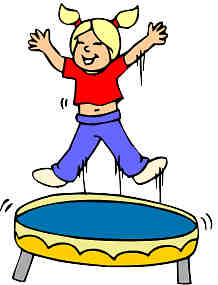 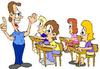 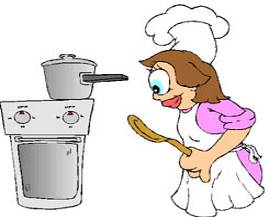 2.- NOW MAKE 5 SENTENCES IN PRESENT CONTINUOUS USING THESE VERBS:BRUSHPLAYWATCHDRINKDRAW